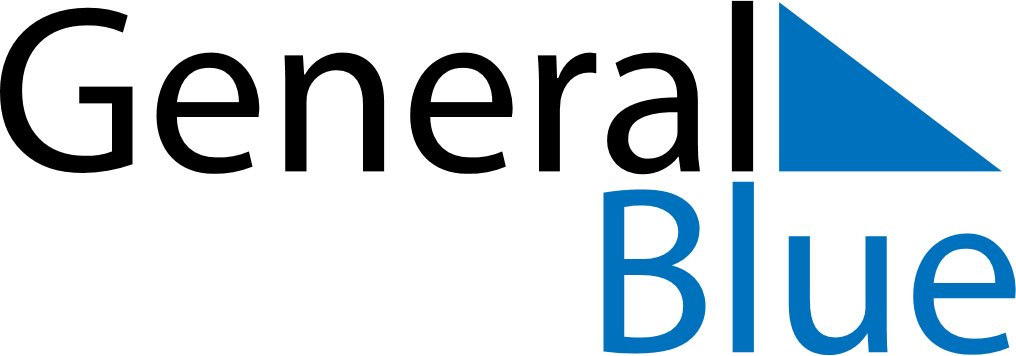 March 2020March 2020March 2020March 2020VaticanVaticanVaticanSundayMondayTuesdayWednesdayThursdayFridayFridaySaturday1234566789101112131314Anniversary of the election of Pope FrancisAnniversary of the election of Pope Francis1516171819202021Saint Joseph2223242526272728293031